Christ the Teacher Catholic Schools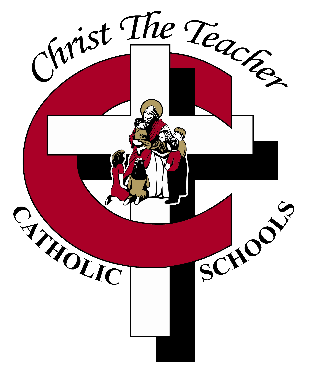 Home-Based EducationEducation Plan TemplateEducation Plan TemplateReason and Philosophical Approach of the Home-Based Education ProgramEnglish Language Arts (Required Area of Study)Three Broad Annual Goals (mandatory):Assessment Methods (mandatory):Resources (optional):Mathematics (Required Area of Study)Three Broad Annual Goals (mandatory):Assessment Methods (mandatory):Resources (optional):Social Students (Required Area of Study)Three Broad Annual Goals (mandatory):Assessment Methods (mandatory):Resources (optional)Science (Required Area of Study)Three Broad Annual Goals (mandatory):Assessment Methods (mandatory):Resources (optional):Health (Optional)Goals:Assessment Methods (mandatory):Resources (optional):Career Education (Optional) (Grades 6 to 9)Goals:Other (optional) (Arts Education, Physical Education)Additional Activities and Learning OpportunitiesRequesting ServicesDateSchool YearStudent NameGradeParent(s) / Guardian(s)Grades 1 to 5 – Minutes per week is 510 minutes or 40% of program timeGrades 6 to 9 – Minutes per week is 300 minutes or 20% of program timeGrades 10 to 12 – 100 hours per semester1.2.3.Grades 1 to 5 – Minutes per week is 210 minutes or 15% of program timeGrades 6 to 9 – Minutes per week is 200 minutes or 15% of program timeGrades 10 to 12 – 100 hours per semester1.2.3.Grades 1 to 5 – Minutes per week is 150 minutes or 10% of program timeGrades 6 to 9 – Minutes per week is 150 minutes or 10% of program timeGrades 10 to 12 – 100 hours per semester1.2.3.Grades 1 to 5 – Minutes per week is 150 minutes or 10% of program timeGrades 6 to 9 – Minutes per week is 150 minutes or 10% of program timeGrades 10 to 12 – 100 hours per semester1.2.3.Grades 1 to 5 – Minutes per week is 80 minutes or 5% of program timeGrades 6 to 9 – Minutes per week is 100 minutes or 5% of program timeGrades 10 to 12 – 100 hours per semester1.2.3.Grades 6 to 9 – Minutes per week is 125 minutes or 10% of program time1.2.Goals:We are requesting services:Ο YesΟ NoIf yes: